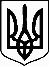 УкраїнаМЕНСЬКА МІСЬКА РАДАМенського району Чернігівської області(перша сесія восьмого скликання) РІШЕННЯ16 грудня 2020 року	№16Про реорганізацію радЗаслухавши пропозицію міського голови Примакова Г.А. про початок реорганізації сільських рад, територіальні громади яких увійшли до складу – Менської міської територіальної громади, представницьким органом якої є Менська міська рада, керуючись Законом України «Про внесення змін до деяких законів України щодо впорядкування окремих питань організації та діяльності органів місцевого самоврядування і районних державних адміністрацій», ст.26 Закону України «Про місцеве самоврядування в Україні», Менська міська рада В И Р І Ш И Л А :Розпочати процедуру реорганізації сільських рад, територіальні громади яких увійшли до складу – Менської міської територіальної громади, представницьким органом якої є Менська міська рада (ЄДРПОУ 04061777), шляхом приєднання до Менської міської ради, а саме: Покровська сільська рада (код ЄДРПОУ 04412981) місце знаходження: Чернігівська область, Менський район, с. Покровське, вул. Колгоспна, 3; Волосківська сільська рада (код ЄДРПОУ 04414112) місце знаходження: Чернігівська область, Менський район, с. Волосківці, вул. 1 Травня, 41; Данилівська сільська рада (код ЄДРПОУ 04414135) місце знаходження: Чернігівська область, Менський район, с. Данилівка, вул. Миру, 56; Городищенська сільська рада (код ЄДРПОУ 04414129) місце знаходження: Чернігівська область, Менський район, с. Городище, вул. Шевченка, 70.Доручити міському голові утворити та затвердити персональний склад комісії з реорганізації перерахованих в п.1 даного рішення сільських рад, територіальні громади яких увійшли до складу Менської міської територіальної громади.Визначити Менську міську раду, як представницький орган Менської міської територіальної громади правонаступником прав та обов’язків всіх територіальних громад, що ввійшли до складу Менської територіальної громади з дня набуття повноважень Менською міською радою, обраною на перших місцевих виборах 25 жовтня 2020 року. Покласти на Комісії з реорганізації повноваження щодо здійснення повної інвентаризації основних засобів, нематеріальних активів, запасів, грошових коштів та розрахунків сільських рад з перевіркою їх фактичної наявності та документального підтвердження станом на день прийняття цього рішення, та подати на затвердження сесії міської ради передавальні акти по кожній із сільських рад. Уповноваженими на вчинення дій, необхідних для державної реєстрації реорганізації Покровської, Волосківської, Данилівської, Городищенської сільських рад, призначити голів Комісій з реорганізації тих сільських рад, щодо яких ці реєстраційні дії вчиняються.Контроль за виконанням даного рішення покласти на заступників міського голови з питань діяльності виконавчого комітету Менської міської ради та на постійні депутатські комісії Менської міської ради 8 скликання.Міський голова	Г.А.Примаков